2013 Calendar Year Safety, Security Report, and Fire SafetyIn Compliance with the Jeanne Clery Disclosure of Campus Security Policyand Campus Crime Statistics Act.Statistical Information/Criminal OffensesThis refers to how the annual security report is prepared. Include a brief description explaining the purpose of the report, who prepares it and how and from what sources the crime statistics are collected. The University Police prepares this report to comply with the Jeanne Clery Disclosure of Campus Security Policy and Crime Statistics Act. The full text of this report can be located on our web site at www.lander.edu. This report is prepared in cooperation with the local law enforcement agencies surrounding our main campus and alternate sites, Housing and Residential Services, the Judicial Affairs Office, and the Division of Student Affairs. Each entity provides updated information on their educational efforts and programs to comply with the Act. Campus crime, arrest and referral statistics include those reported to the Lander University Police, designated campus officials (including but not limited to directors, deans, department heads,  judicial affairs, advisors to students/student organizations, athletic coaches), and local law enforcement agencies. Department of Counseling and Health Services staff  inform their clients of the procedures to report crime to the University Police on a voluntary basis, should they feel it is in the best interest of the client. Each year, an e-mail notification is made to all enrolled students and to Faculty and staff that provides the web site to access this report. Copies of the report may also be obtained at the University Police Department located at Genesis Hall Building. All prospective employees may go to our web site at www.lander.edu. Safety on the University campus is a natural source of concern for parents, students and University employees. Education, the business of Lander University, can take place only in an environment in which each student and employee feels safe and secure. Lander University recognizes this and employs a number of security measures to protect the members of its community. Lander University is in an area that has a relatively low crime rate, but no campus is totally isolated from crime. Consequently, crime remains a high priority.The Annual Fire Safety Report can be located by clicking on the Physical Plant web-page, click on University safety and Lander Fire Safety Report.For emergencies call: On-campus emergencies call University Police Department @: 8911 On-campus non-emergency 24 hour communications center @: 8222 or (864) 388-8222 Health Services: (864) 388-8885 or after hours (864) 388-8222 *      Counseling Center during hours (864) 388-8885 LANDER UNIVERSITYWELCOME TO LANDER UNIVERSITYMESSAGE FROM THE DIRECTORWelcome to Lander University Police Department’s website. Through this site you will be able to learn about our mission, our staff, and the many services that we provide to the University community of Lander. You will also find important information about campus safety and crime statistic information compiled by our department.Lander University is a community of more than 3,800 on a beautiful historic campus in Greenwood, South Carolina. Living and working in a tranquil environment such as Lander sometimes causes us to forget that crime and other problems can plague us, just as they do other communities.The University Police Department works with the community to create a reasonably safe campus. Crime prevention, risk identification, and problem solving are the responsibilities of everyone. We ask you to join us in these efforts by referring to our web-site for safety and security information.The University Police Department is the primary Department at the University charged with creating a safe and secure environment. This task, however, is not one we can accomplish alone. Information and awareness are important components of Crime Prevention and Safety. Communication is critical while striving to create this Partnership. Your cooperation in reporting crimes or suspicious activities will enhance our effort to provide a safe education environment.We hope you find this report informative and helpful and that your visit or stay at Lander will be enjoyable and safe. If you have questions or would like further information about safety and security at Lander University, please visit us at www.lander.edu or contact us at (1-864-388-8222).In compliance with Federal law Lander University Police Department makes available Crime Statistic and a Daily Log.LANDER UNIVERSITY POLICE DEPARTMENTWho we are:Lander University Police officers are sworn and certified officers with comprehensive arrest powers in the State of South Carolina. These officers have graduated from the South Carolina Criminal Justice Academy and are tasked with law enforcement activities including patrolling campus and monitoring activity, responding to calls for service, and investigating criminal activity. University Police officers are appointed state constables by the Governor of South Carolina and are fully certified police officers with statewide authority.  University police officers have the authority to enforce all applicable Federal laws, State laws, Greenwood county and Greenwood city ordinances, and University regulations. Officers work closely with the Greenwood Sheriff Department and the Greenwood Police Departments, and local contingent of the State Law Enforcement Division (SLED), to handle any incidents that occur off-campus or on-campus. The University Police Department and the Division of Student Affairs ensure that safety and security policies and procedures are uniformly executed and conveyed in a clear and consistent manner to the student body.Officers patrol the campus 24 hours a day by motor vehicle, Segway, golf cart, and on foot. Officers are in radio communication with each other and the Department.The Communications center is manned 24 hours a day, every day. The communications center is responsible for taking telephone requests for service, dispatching officers, and monitoring alarm and video systems. All personnel may be reached at the University Police Department by calling 864-388-8222 (non-emergencies), or 864-388-8911 from a cellular phone (emergencies). You can also come by our office in the Genesis Hall across from Chipley Hall.The on campus emergency phone number is 8911. This number directly connects any campus phone with the University Police Department and should be used when fire, police, or medical response is required. This number is published in the University telephone directory and in the Student Handbook. In addition to outdoor emergency call boxes provide one-button instant communication with the University Police Department and are located around campus. OUR MISSION AND VALUESOur mission is to enhance the living, learning, and working experience at Lander University by protecting life, maintaining order, and safeguarding property. We fulfill this purpose by providing our community with a full range of services that meet the highest professional standards of campus public safety. We are committed to working with the community to define our priorities and build lasting partnerships. Our core values guide us in this mission.Integrity: We firmly adhere to the values set forth in this document and our professional ethics as outlined in the Law Enforcement Code of Ethics. We expect every member of our department to uphold the highest ethical standards at all times.Respect: We treat all members of the community and each other with courtesy, fairness, and dignity.Professionalism: We will continually develop our knowledge, skills, and abilities to the highest levels possible to enable us to provide the finest public safety services to the Lander University community. Our approach is based on a commitment to excellence, innovation, and continuous improvement.Accountability: We value the opportunity to serve the community and will ensure that our conduct always merits trust and support. We will accept full responsibility for our actions and will take appropriate actions to meet community and professional expectations.Service: We are committed to enhancing public safety and increasing the community’s sense of security. We will work in partnership with the community to identify and solve problems that affect the quality of life on campus. We demonstrate our commitment to serve by placing the needs of others ahead of our own.Mentoring: We recognize that individual and team contributions are essential to a high-performing department. By sharing insight and guidance and creating learning opportunities, we acknowledge that each member of our department makes a valuable contribution to our purpose and vision.Appreciation: We are proud of our profession, our colleagues, our department, and Lander University. We recognize the sacrifices our members make to ensure that safety and security of the community. We will do all possible to ensure all our members feel appreciated and duly rewarded for their contributions.ACCESS TO CAMPUS FACILITIES During academic semesters, academic buildings at the University are open for access by students, faculty, staff, and visitors between 7am and 11pm, Monday through Friday. Outside doors are locked at other times, although faculty and staff who work in a building may be given keys. The University encourages an open environment with limited constraints to ensure the reasonable protection of all member of the community.Lander University is committed to campus safety and security. Landscape and exterior lighting control is a critical part of that commitment. Representatives from various department and member of the student body conduct safety walk on campus during the fall and spring checking the exterior lighting and the landscape to see if more lighting is need on the campus. The University Police conduct routine checks of lighting on campus during regularly assigned patrol duties. If lights are out or dim, officer will initiate an immediate work order, which is acted upon by a representative of the Physical Plant. We encourage community member to report any lighting problem to the Physical Plant at 388-8200. Any community member who has a concern about security should contact the department at 388-8222. The Physical Plant has a locksmith assigned to work and to identify inoperative locking mechanism and a maintenance staff that are available to respond to calls 24 hours a day for regarding unsafe facility condition or personal safety and property protection. Student Residence Hall SafetyMaintaining a safe living environment is one of the fundamental missions of the Department of University Housing. Residence hall entrances are equipped with either a keyed access entry system or Card access. As a safety measure, all out side doors to the residence halls are locked at all times. Centennial Hall and Chipley Hall are staffed by Residence Hall Monitor from 12:00 A.M. to 12:00 p.m. whenever these facilities are in use. Students entering the residence halls during these times will be subject to having their ID cards checked and all guests will be required to sign in and to identify the students whom they are visiting. Room keys control access to the residents’ rooms and apartments. Many exterior doors are equipped with alarms and/or security cameras that are monitored 24 hours per day by University Police dispatcher and resident hall monitors. Finally, the University Police Officers conduct night walking patrols of all residence hall communities.In addition to the above measures, it is essential that the University Police have the support and cooperation of all residents to maximize individual and community safety and security. Residents must never prop open doors or let unauthorized persons enter the buildings. Residents should always lock their room doors, and report suspicious persons or activities noted in or around their buildings. Student who is locked out of their rooms may call University Police (8222) for assistance. University Police will assist students in unlocking their room as a courtesy, one time only. Thereafter, there will be a $5.00 charge for unlocking doors and the Housing Office will be notified. Student will be asked to identify themselves before a room is unlocked.Off Campus SafetyWhen a crime has been committed at an off-campus location of a recognized student organization it should be reported to local law enforcement agencies. The University Police Department does not work off campus crimes, but works with the local law enforcement agency, which will conduct the investigation; to obtain information about any incident as soon as possible after it has occurred. Victims of criminal acts may obtain a copy of the police incident report from the agency of jurisdiction. The Office of Student Affairs handles student violations of conduct regulations that occur off campus.A LEGISLATIVE HISTORY OF THE CLERY ACTThe Student Right to Know and Campus Security Act (Public Law 101-542) was signed into law by President Bush in 1990 and went into effect on Sept. 1, 1991. Title II of this act is known as the Crime Awareness and Campus Security Act of 1990. This act amends the Higher Education Act of 1965 (HEA) by adding campus crime statistics for the most recent three years, as well as disclosure of the institution’s current security policies. Institutions are also required to issue timely warnings when necessary. All public and private Title IV eligible institutions must comply with the requirements of this act which is enforced by the U.S. Department of Education (ED).This law was amended when Congress enacted the Campus Sexual Assault Victim’s Bill of Rights as part of the Higher Education Amendments of 1992. (Public Law 102-325, Section 486 (C), giving victims of sexual assault on campus certain basic rights. In addition, institutions are required to develop and distribute a policy statement concerning their campus sexual assault programs targeting the prevention of sex offenses. This statement must also address the procedures to be followed if a sex offense occurs.The most recent version of this law was passed as part of the Higher Education Amendments Act of 1998 (Section 486 (e) of Public Law 105-244). The official title under this act is the Jeanne Celery Disclosure of Campus Security Policy and Campus Crime Statistics Act (20 U.S.C. 1092 (f). On Nov. 1, 1999, ED issued the final regulations which went into effect on July 1, 2000. The amendments require ED to collect, analyze, and report to Congress on the incidences of crime on college campuses. The amendments also expand the requirement of the Student Right to Know and Campus Security Act of 1990 that all institutions of higher education participating in the federal student aid programs must disclose to students, faculty, staff, and, upon request, prospective students, information regarding the incidence of crimes on campus as part of their campus security report.The 1998 amendments made several changes to the disclosure requirements. Among these changes were the addition of two crimes (Arson and Negligent Manslaughter) and three locations (residence halls, non-campus buildings or property not geographically contiguous to the campus, and public property immediately adjacent to a facility that is owned or operated by the institution for education purposes) that schools must include in the reported statistics. Institutions that have a campus police or security department are required to maintain a daily crime log that is available to the public.The Celery Act was further amended in October 2000 by the Campus Sex Crimes Prevention Act (Section 1601 of Public Law 106-386). The changes went into effect on Oct. 28, 2002. Beginning in 2003, institutions are required to notify the campus community where law enforcement agency information provided by a state concerning registered sex offenders who are on campus may be obtained.The text for the regulations, as well as Section 668.41, Reporting and Disclosure of Information, are included in this appendix.THE CAMPUS SECURITY ACT (LEGAL REQUIREMENTS)The Campus Security Act requires colleges and universities to:publish an annual report every year by October 1 that contains three years campus crime statistics and certain campus security policy statements;disclose crime statistics for the campus, public areas immediately adjacent to or running through the campus, and certain non-campus facilities and remote classrooms. The statistics must be gathered from campus police or security, local law enforcement, and other University officials who have “significant responsibility for student and campus activities;”provide “timely warning” notices of those crimes that have occurred and pose an ongoing “threat to students and employees;” disclose in a public crime log “any crime that occurred on campus…or within the patrol jurisdiction of the campus police or the campus security department and is reported to the campus police or security department.TIMELY WARNING NOTICES(CAMPUS SAFETY ALERTS)The University Police Department, in conjunction with other departments on campus, issues Campus Safety Alerts in a timely manner to notify the University campus about certain crimes in and around our campus. Members of the community who know of a crime or other serious incident should report that incident as soon as possible to the University Police Department so that a Campus Safety Alert can be issued, if warranted.If community members report crimes or serious incidents to other University administrators, those administrators will notify the University Police. Representatives of these offices will promptly notify and collaborate with University Police to issue Campus Safety Alerts, if one is appropriate.DAILY CRIME LOGThe University Police Department maintains a Daily Crime Log that records, by the date the incident was reported, all crimes and other serious incidents that occur on campus, in a non-campus building or property, on public property, or within the department’s patrol jurisdiction.The daily crime log is available for public inspection at the department’s headquarters. The Daily Crime Log includes the nature, date, time, and general location of each crime reported to the department, as well as the disposition of the complaint, if this information is known at the time the log is created.The department posts specific incidents in the Daily Crime Log within two business days of receiving a report of an incident and reserves the right to exclude reports from the log in certain circumstances.REPORTING CRIMINAL INCIDENT AND EMERGENCIES CONTACT The University Police Department encourage anyone who is the victim or witness to any criminal activity, suspicious situations or emergencies to be reported to the University Police Department by dialing 8911. Individuals also may report incident in person at the Departments headquarters at the Genesis Bldg. Police officers may be reached from the emergency numbers listed below. For emergencies call: •	On-campus emergencies call University Police Department @: 8911 •	On-campus non-emergency 24 hour communications center @: 8222 or (864) 388-8222 •	Health Services: (864) 388-8885 or after hours (864) 388-8222 *              Counseling Center during hours (864) 388-8885All reports will be investigated; the University does not have procedures for voluntary, confidential reporting of crime statistics, but we do have  an anonymous reporting that can be forwarded to the University Police Department for statistical purposes: Violation of the law will be referred to law enforcement agencies and when appropriate, to the Judicial Affairs for review. When a potentially dangerous threat to the University community arises, timely reports or warnings will be issued through text-messages, e-mail announcements, posts it on web site (www.lander.edu) Info-box.   DATING VIOLENCELander University is committed to providing on-campus security, education, training and victim services to combat violence against all persons. “Dating violence is defined as violence committed by a person “who is or has been in a social relationship of a romantic or intimate nature with the victim;” and “ where the existence of such a relationship shall be determined based on a consideration of the length of the relationship, the type of relationship, and the frequency of interaction between the people involved in the relationship.   The University Counseling Services offers support and counseling for individual who have experienced dating violence. That support may be through individual or group counseling. Counseling is also available for friends and partners of people who have experienced this kind of violence.A student victim of dating violence has the right, in addition to filing charges through the criminal justice system, to file a complaint with the Office of Student Affairs, relative to an act of violence toward them or another committed by Lander University student(s). It does not matter whether the act of violence occurred on campus or off-campus since the University reserve the right to hold student accountable for certain types of off-campus behavior. Disciplinary action will result if a student’s behavior jeopardizes the educational atmosphere or mission of the institution. Examples of such off-campus behavior would include, but not be limited to crimes of violence, sexual assault and/or drug violations. Judicial response to act(s) of dating violence can result in charges against the accused under the Lander University code of Student Conduct. STALKING OFFENSES Stalking laws 16-3-700, stalking is a pattern of words, whether verbal, written or electronic, or a pattern of conduct that serves no legitimate purpose and is intended to cause and does cause a targeted or reasonable person in the targeted person’s position to fear• death of the person or a member of his/her family • assault upon the person or a member of his/her family,• bodily injury to the person or a member of his/her family,• criminal sexual contact on the person or a member of his/her family,• kidnapping of the person or a member of his/her family, or• damage to the property of the person or a member of his/her familyThe Lander University Police Department takes all complaints of harassment and stalking, seriously and actively assists students, faculty and staff in dealing with matters of this type through civil and criminal means.For information about support services available to victims of sex offenses, harassment and stalking, please reference the Wellness and Counseling.  CAMPUS SECURITY AUTHORITY (CSA)In addition to campus law enforcement, students and employees are encouraged to report criminal offenses to Campus Security Authorities (CSA’s) on our campus. Individuals may not want to reveal their identity or press charges in certain situations and consistent with those preferences, they can report an incident to one of the following employees so that an anonymous report can be forwarded to the University Police Department for statistical purposes: Residence Hall Assistants (RA’s)                                            Residence Hall Directors (RD’s)Assistant Director and the Director of Residence LifeVice President of Student AffairsGreek life CoordinatorAssistant Director of Student ActivitiesFaculty Advisers to recognized student groupsAthletic Director and Assistant Athletic DirectorsAthletic Team CoachesAthletic AdvisorsMulticultural Student Services DirectorCampus Recreation / Intramurals DirectorCareer Services DirectorDirector of International ProgramsDirector of Health ServicesCrimes may be reported to anyone listed here. The CSA is responsible for providing statistical information on crimes reported to them for inclusion in this report. Statistical information will be requested from area police agencies. We encourage members of the Lander University community to use this report as a guide for safe practices on and off campus.MISSING STUDENT NOTIFICATION POLICYInstitutions with on-campus student housing facilities will be required to include an option for each student to identify a contact person or persons whom the institution shall notify within 24 hours of determination that the student is missing. Student will be advised that their contact information will be registered confidentially, that this information will be accessible only to authorized campus officials, and that it may not be disclosed, except to law enforcement personnel in furtherance of a missing person investigation may have access to this information. All students, even if they have not registered a contact person, that the local law enforcement will be notified that the student is missing.                                        Advise student that if they are under 18 years of age and not emancipated, the institution must notify a custodial parent or guardian within 24 hours of the determination that the student is missing, in addition to notifying any additional contact person designated by the student; and advise student that, the institution will notify the local law enforcement agency within 24 hours of the determination that the student is missing, unless the local law enforcement agency was the entity that made the determination that the student is missing.If a member of the University community believes that a student is missing, whether or not the student resides on campus, all possible efforts are made to locate the student to determine his or her state of health and well-being through the collaboration of the University Police and the Office of Student Affairs. If the student reside off-campus, the University Police will formally enlist the aid of the Greenwood Police Dept. and the Greenwood County Sheriff Dept. Concurrently, University officials will endeavor to determine the student’s whereabouts through contact with friends, associates and/or employers of the student. Whether or not the student has been attending classes, labs, recitals, and scheduled organizational or academic meeting, or appearing for schedule work shifts will be established. If located, verification of the student’s state of health and intention of returning to the campus will be made. If appropriate, a referral will be made to Counseling Service and/or Student health Services. If not located, notification of the family will be immediately upon receiving the initial report is made to determine if they know the whereabouts of the student. If the student is an off campus resident, appropriate family member or associates are encouraged to make an official missing person report to the law enforcement agency with jurisdiction. The University Police will cooperate, aid and assist the primary investigative agency in all ways prescribed by law. If the missing student is an on-campus resident, the University Police will open and investigation as the primary investigation unit. All pertinent law enforcement agencies (neighboring municipal, county or state) located along suspected travel corridors or place of original domicile will be notified and requested to render assistance, through direct telephone contact or visit, and/or radio transmission with comprehensive BOLO messages. Upon closure of the investigation, all parties previously contacted will be advised of the state of the case. EMERGENCY TELEPHONE NETWORKLander University has installed an emergency telephone network on campus to enable the Lander community to call for help or to notify the University Police Department in the event of an emergency. The system is comprised of thirty-five stations, we have two system (1) the old system which is being replaced consist of a telephone call box mounted on a yellow pole with a speaker, number pad, and two large buttons. Pressing the red call button will activated the emergency system and will automatically dial the University Police Department. The location of the call will immediately be displayed in the University Police Department Office enabling officers to respond even if the caller is unable to speak. In addition, a blue strobe light will flash at the emergency station to alert others of the emergency.  Pressing the black call button, using the number pad; speak into the build-in speaker; on campus calls for three minute. (2) The second system will consist of white call boxes, pressing the button will activate the emergency system and will automatically dial the University Police Department. The location of the call will immediately be displayed in the University Police Department Office enabling officers to respond even if the caller is unable to speak. In addition, a blue strobe light will flash at the emergency station to alert others of the emergency.  EMERGENCY  PREPAREDNESS EMERGENCY CONTACT For emergencies call: On-campus emergencies call University Police Department @: 8911 On-campus non-emergency 24 hour communications center @: 8222 or (864) 388-8222 Health Services: (864) 388-8885 or after hours (864) 388-8222 Counseling Center during hours (864) 388-8222 LANDER UNIVERSITY EMERGENCY SYSTEM Lander University has a number of communication systems (tools) that it can initiate to notify students, faculty, staff and visitors in the event of a significant emergency or dangerous situation on campus that involves an immediate threat to the health or safety of the campus community. Lander will initiate these systems, called Lander/Alert, without delay, once first responders confirm a significant emergency or dangerous action. The Lander/Alert system includes the following communication options: text message,  email, and an outdoor siren system. In considering the safety of the campus community, Lander officials (described below) will determine the content of the notification system and initiate the Lander/Alert system unless the notification will, in the professional judgment of responsible authorities, compromise the efforts to assist victims or to contain, respond to, or otherwise mitigate the emergency. Community members, upon receiving a notice of an alert, should seek additional information primarily from Lander University Emergency Webpage at www.lander.edu and take actions to protect themselves and to alert others. ; publicize emergency response and evacuation procedures on an annual basis in a manner designed to reach student and staff; and test emergency response and evacuation procedures on an annual basic:  Lander Alert: The e2Campus includes text messages that will be sent to personal cell phone for those in the Lander community who register their cell phone number into the Lander Alert system. Also, e-mail messages can be sent through the same system and two cell phone numbers and two e-mail addresses can be registered per individual on the Lander Alert System. The e2Campus system is tested twice a year, once in the fall and spring semester. Campus Siren & PA System: The Lander Public Address System has been installed at the highest point on the campus to be able to broadcast sirens or voice alerts to be heard throughout the campus. The Campus Siren and PA system are set up to go automatically the first Monday of the month. And the system will also be tested manual twice year, once in the fall and spring semester. Activation of Emergency Alert System Once the supervisor or senior officer has determined a threat continues to exist, a message describing the threat and what actions need to be taken by the citizens should be issued through the Lander Emergency Alert System** (Siren/Voice Alert, Text Message, Emails, etc…) This Alert should be issued as soon as practical by the on duty supervisor, senior or-duty officer, Chief or Assistant Chief. The Lander Emergency System has (12) pre-recorded messages that can be sent automatically or manually. Armed and Dangerous Person            Severe WeatherAll Clear                                                  TestChemical Release                                  TornadoHazardous Material                                Tornado SightedHazardous Material - Cancelled            Tornado WarningSevere Thunderstorm                            Tornado Warning-CancelledMONITORING AND RECORDING CRIMINAL ACTIVITY AT OFF-CAMPUS ORGANIZATIONS.The University relies on its close working relationships with local law enforcement agencies to receive information about   incidents involving students off campus. The University Police Department will actively investigate any crime information it receives concerning or involving a member of the campus community. If the University is notified of a situation in which a campus community member is the victim of a crime, the department may issue a Campus Safety Alert, detailing the incident and providing tips so that other community member may avoid similar incidentCRIME STATISTICS   The University Police Department maintains a close relationship with the Greenwood Police Department and the Greenwood Sheriff’s Department to ensure that it is notified of any crime report that is made directly to them. The University Police will disclose any crime report made directly to any local law enforcement agency by a member of the campus community.WEAPONS/FIREARMSFirearms and dangerous weapons of any type are not permitted in the residence halls or other University facilities, except when carried by law enforcement officers within their jurisdictions. Possession of a firearm on campus is a felony within South Carolina. Intentional use, possession or sale of firearms or other dangerous weapons by students are strictly forbidden and violate University policy and state law. Violations can result in arrest and confiscation/destruction of the weapon/ ammunition/prohibited item. Other weapons of any kind ( including but not limited to  dirk, slingshots, metal knuckles, razors, BB guns, air guns, hatchets, knives (blades 2" or longer), bows/arrows, explosives, fireworks, dangerous/noxious chemical mixtures, incendiary devices, propelled missiles or other dangerous substances) are prohibited on campus.DEFINITIONS OF REPORTABLE CRIMESCriminal Homicide:Murder and non-negligent manslaughter. The willful (non-negligent) killing of one human being by another.Negligent manslaughter. The killing of another person through gross negligence.Forcible Sex Offenses:Forcible rape. The carnal knowledge of a person, forcibly and/or against that person’s will; or not forcibly or against the person’s will, where the victim is incapable of giving consent because of his or her temporary or permanent mental or physical incapacity (or because of his or her youth).Forcible sodomy. Oral or anal sexual inter-course with another person, forcibly and/or against that person’s will; or not forcibly against the person’s will, where the victim is incapable of giving consent because of his or her youth or because of his or her temporary or permanent mental or physical incapacity.Sexual assault with an object. The use of an object or instrument to unlawfully penetrate, however slightly, the genital or anal opening of the body of another person, forcibly and/or against that person’s will, where the victim is incapable of giving consent because of this or her youth or because of his or her temporary or permanent mental or physical incapacity.Forcible fondling. The touching of the private body parts of another person for the purpose of sexual gratification, forcibly and/or against that person’s will; or, not forcibly or against the person’s will, where the victim is incapable of giving consent because of his or her youth or because of his or her temporary or permanent mental or physical incapacity.Non-Forcible Sex Offenses:*Incest. Non-forcible sexual intercourse between persons who are related to each other within the degrees wherein marriage is prohibited by law.*Statutory rape. Non-forcible sexual intercourse with a person who is under the statutory age of consent.Robbery:The taking or attempting to take anything of value from the care, custody, or control of a person or persons by force or threat of force or violence and/or by putting the victim in fear.Aggravated Assault:An unlawful attack by one person upon another for the purpose of inflicting severe or aggravated bodily injury. This type of assault usually is accompanied by the use of a weapon or by a means likely to produce death or great bodily harm. (It is not necessary that injury result from an aggravated assault when a gun, knife, or other weapon is used that could and probably would result in serious personal injury if the crime were successfully completed.)Burglary:The unlawful entry of a structure to commit a felony or a theft. For reporting purposes, this definition includes: unlawful entry with intent to commit a larceny or a felony, breaking and entering with intent to commit a larceny, housebreaking, safecracking, and all attempts to commit any of the aforementioned acts.Motor Vehicle Theft:The theft or attempted theft of a motor vehicle. (Motor vehicle theft is classified as any case where an automobile is taken by a person not having lawful access, even if the vehicle is later abandoned, including joy riding.)ArsonAny willful or malicious burning or attempt to burn, with or without intent to defraud, a dwelling house, public building, motor vehicle or aircraft, personal property of another, etc.Other Offenses:Liquor law violations. The violation of laws or ordinances prohibiting: the manufacture, sale, transporting, furnishing, possessing of intoxicating liquor; maintaining unlawful drinking places; bootlegging; operating a still; furnishing liquor to a minor or intemperate person; using a vehicle for illegal transportation of liquor; drinking on a train or public conveyance; and all attempts to commit any of the aforementioned activities. (Drunkenness and driving under the influence are not included in this definition.)Drug abuse violations. Violations of state and local laws relating to the unlawful possession, sale, use, growing, manufacturing, and making of narcotic drugs. The relevant substances include: opium or cocaine and their derivatives (morphine, heroin, codeine); marijuana; synthetic narcotics (Demerol, methadone); and dangerous non-narcotic drugs (barbiturates, Benzedrine).Weapon law violations: The violation of laws or ordinances dealing with weapon offenses, regulatory in nature such as; the manufacture, sale or possession of deadly weapons; the carrying of deadly weapons,                                                                                                                                                                     concealed or openly; the furnishing of deadly weapons to minors; aliens possessing deadly weapons; and all attempt to commit any of the aforementioned acts. SOUTH CAROLINA SEX OFFENDERSPursuant to South Carolina Code Ann. Paragraph 23-3-400 et seq.:Information on all registered adult sex offenders (age 17 and over) is provided on this site. Information also is provided on this site for registered sex offenders (age 16 – 12) committing the offenses listed below: Criminal sexual conduct in the first degree (paragraph 16-3-652); Criminal sexual conduct in the second degree (paragraph 16-3-653); Criminal sexual conduct with minors, first degree (paragraph 16-3-655 (1)); Criminal sexual conduct with minors, second degree (paragraph 16-3-655 (2) and (3)); Engaging a child for sexual performance (paragraph 16-3-810); Producing, directing, or promoting sexual performance by a child (paragraph 16-3-820); or Kidnapping (paragraph 16-3-910)Requests for information on any other registered offenders under age 17 must be evaluated to determine whether the requestor qualifies for information on additional offenses for offenders under age 17 as victims of or witnesses to the offense, public or private schools, child day care centers, family day care centers, businesses or organizations that primarily serve children, women, or vulnerable adults, or whether the offender, if age 11 or under, has a prior conviction or adjudication of delinquent. Completing this evaluation requires the requestor to complete and furnish a written request on a specified form to SLED or a sheriff’s office. A copy of this form may be obtained on-line and mailed or faxed to: Sex Offender Registry, c/o SLED, PO Box 21398, Columbia, SC 29221. The fax number is 803-896-7022.Click Here To View South Carolina Sex Offender Register: http://services.sled.sc.gov/sor/Click Here To View National Sex Offender Register: http://www.nsopr.gov/ CRIME PREVENTIONThe active cooperation and participation of all our community is essential in order to successfully combat crime is to quickly report anything that appears suspicious. One of the most effective action anyone can take to prevent crime is to quickly report that appears suspicious. Reports can be made to the University Police Department or to any Campus Security Authority.Through a cooperative effort between the University Police, Residence Life, and Counseling Service, program on personal Safety and Security, Rape Prevention and Response, Date Rape Drug, Substance Abuse, Sexual Assault, Sexual Assault Awareness, Spring Break Luau, Boo Bar Alcohol Awareness, Domestic Violence Awareness and  Self–Defense and Resistance to Burglary, Larceny and Vandalism are available throughout the school year. Resident assistants are encouraged to offer programs throughout the year to students in their area on varying personal safety topics. In addition to programming effort throughout the year, the University Participates in the National Collegiate Alcohol Awareness Week, a week devoted specifically to alcohol and substance abuse prevention. Through this awareness program, members of the University community learn more about the University’s efforts to enhance their safety and become aware of their own personal stake in their own security and that of others.Housing Tips on CampusLander University Police encourages everyone to be responsible for their own security and the security of others. Simple, common sense precautions are the most effective means of maintaining personal security. Some examples of these precautions include: Students (male or female) walking across campus or to parking lots at night should consider dialing 8222 to use the University Police  escort services, particularly if they feel something is “not right.”  Students living in residence halls should keep their room doors locked at all times and should never prop open room or external doors. Residents of the residence halls are expected to escort their guests at all times.Any harassing or obscene phone calls should be reported to the University Police Department at once.Cars should be locked and parked in well-lighted areas with all valuable items removed or locked in the trunk. Students and employees should notify the University Police or University Housing staff of any individual present in a building or on campus who appears to have no legitimate business there, or who arouses suspicion in any wayHousing Tips Off CampusAlthough on-campus housing is often your best bet as far as safety and security are concerned, many students prefer to find off-campus housing. When looking into rental properties there are a few very basic safety features and policies which you should consider before signing a lease.Doors should be made of metal or solid wood construction. Good deadbolt locks and peepholes are also a must.Make sure the management changes locks or permits the tenant to change them when moving in.Sliding glass doors should be secured with pins through the frame or have a “Charlie bar” locking device.Apartments located on the second floor, or higher, are safer. Being on the ground floor makes entry through windows easy. Ground floor windows should be secured with pins through the frame or key lock latches.Hallways and stairwells should be well lit at night. Mirrors to help you see around hallway corners are also important.Bushes and shrubbery should be well maintained and cut back below window height to reduce the risk of attackers hiding in them.Is access to the complex limited to residents and guests?Is there on-site security? Is there a neighborhood watch program?Have there been any burglaries in the complex, and if so, how did the burglars gain entry?Ask management about the availability of extra keys to your apartment. If there are extra keys, ask how they are secured and who has access to them.Ensure parking areas are well lit at night and afford a clear line of sight to your apartment door   Ask management if they have a policy against installing intrusion alarms in individual apartments. If not, installation of a simple alarm system might be a good option for additional security at a relatively low expense.Keep in mind that looks can be deceiving. Just because a complex is new does not mean that it is safe. Look closely at the apartments you are considering. If they don’t have the majority of the safety features listed above you should probably keep looking. When it comes to your safety you should not compromise.LANDER UNIVERSITY ALCOHOL / DRUG POLICYAlcoholic beverages are not allowed in any Lander University residence halls or public campus areas without specific permission from the university administration. “Public” is defined as areas that are readily accessible to students, faculty, staff and guests on campus. Consumption and possession is prohibited in all university residence hall facilities and grounds. To remain in the vicinity where alcohol and/or drugs are present even without consuming or possessing is prohibited. This included individual rooms, kitchens, decks, stairs, parking lots, athletic fields/courts and adjacent parking lots. See general policy on Alcohol and Other Drugs.The unauthorized possession, use, manufacture, sale or distribution of any counterfeit, illegal, dangerous, “designer” or controlled drug or other substance is prohibited.Lander University prohibits the unlawful use, possession, sale or distribution of alcohol and illegal drugs on the campus and property of Lander University, or during any function specifically sponsored by the university. Reporting to work or class under the influence of drugs or alcohol is strictly prohibited. Individuals violating this policy are subject to criminal prosecution as well as university disciplinary action up to and including separation from the university. Persons convicted in criminal court of illegal use, possession, sale or distribution of alcohol or drugs are subject to prison sentences up to life in prison, as well as substantial fines.Lander University provides substance abuse counseling and referral services for any student or employee who wishes to use them. Such services are provided at no charge and in strict confidence. In addition to individual counseling and referral services, Lander University provides educational programs which address the health risks and criminal sanctions associated with the use of drugs and alcohol.This policy is subject to change to comply with local, state or federal laws pertaining to the possession and consumption of beer, wine or distilled spirits.Lander University permits the sale of alcoholic beverages only at limited, pre-approved events. The serving of alcoholic beverages during any selected special events must be pre-approved by the appropriate university officials and adhere to federal, state and local laws regarding the sale, distribution, possession and consumption of alcohol. Possession and consumption of beer, wine and distilled spirits is prohibited with the exception of approval on a per event basis. Applications for approval of these events are made through the office of the vice president for Student Affairs, and must be made at least two weeks in advance in order to secure the appropriate approval. Only students 21 years of age or more will be permitted to possess or consume beer, wine or distilled spirits at approved events.Because of the danger of drug abuse, Lander University does not condone drug use. The possession of stimulants depressants, narcotics or hallucinogenic drug and other agents having potential for mental or physical abuse is prohibited, as is the selling, bartering, exchanging and giving away of such drugs to any person not indented to possess them. The use of drugs is governed by state and federal laws, and penalties for improper circumstances are severe. Person in violation of this policy are subject to disciplinary action which could result in probation, suspension or expulsionSEXUAL HARASSMENTIt is the policy of Lander University to maintain an atmosphere and environment in which the dignity and worth of all employees and students are respected and all are treated with civility. The University does not tolerate harassment or illegal discrimination including race, color, sex, religion, national origin, age, or disability.Additionally, sexual harassment of students and employees at Lander University is unacceptable conduct and is not tolerated. Sexual harassment may involve the behavior of a person of either sex against a person of the opposite or same sex, when that behavior falls within the definition as outlined below.Lander University employees who are offenders will be subject to disciplinary action which may include, but is not limited to, oral or written warnings, demotions, transfers, suspension without pay, or dismissal for cause.Lander University students who are offenders will be subject to disciplinary actions which may include, but are not limited to, oral or written warnings, probation, suspension, and other disciplinary measures as found in the Lander University Student Handbook.Sexual harassment is a form of sex discrimination which is prohibited under Title VII of the Civil Rights Act of 1964 for employees and under Title IX of the Education Amendments of 1972 for students. The South Carolina State Human Affairs Law also prohibits sex discrimination.DEFINITIONSexual harassment of employees and students at Lander University is defined as any unwelcome sexual advances, requests for  sexual favors, or other verbal or physical conduct of a sexual nature, when:1. Submission to such conduct is made either explicitly or implicitly a term or condition of an individual's employment or academic status, or2. Submission to or rejection of such conduct is used as the basis for employment or academic decisions affecting that individual, or3. Such conduct has the purpose or effect of unreasonable interference with an individual's work performance or educational experience, or creates an intimidating, hostile, or offensive work or educational environment                                                 RESPONSIBILITYEach dean, department chair, director, and supervisor is responsible for providing a work and educational environment free from sexual harassment.                                                                                                                                                                                               POLICY OF NON-REPRISALNo faculty or staff employee, applicant for employment, student, or member of the public may be subject to restraint, interference, coercion, or reprisal for seeking information about sexual harassment, filing a sexual harassment complaint, or serving as a witness.                                                                                                                                                                                                     COMPLAINT PROCEDURE1. Any University employee who feels that she or he has been sexually harassed under the above definition and who wishes further information or who wishes to file a complaint should contact the Office of Human Resources/Equal Employment Opportunity by phone, 388-8310, or in writing at Lander University, Barratt Hall, Suite 101, Greenwood, SC 29649.2. Any faculty or staff member accused of sexual harassment should contact the Office of Human Resources by phone, 388-    8310, or in writing at Lander University, Barratt Hall, Suite 101, Greenwood, SC 29649.3. Any student who feels that she or he has been sexually harassed under the above definition and who wishes further information or who wishes to file a complaint should contact the Office of the Vice President for Student Affairs by phone, 388-8329, or in writing at the Grier Center, Room 318, Greenwood, SC 29649.4. Any student accused of sexual harassment should contact the Office of the Vic President for Student Affairs by phone, 388-8329, or in writing at the Grier Center, Room 318, Greenwood, SC 29649.The University’s position is that complaints should be treated as confidentially as practicable, investigated discreetly, and resolved as promptly as possible.     SEXUAL ASSAULTThe prevention, investigation and prosecution of sexual assault are a high priority for the Lander University Police Department and the Student Affairs administration. Lander University strongly encourages victims to report sexual assault, but will provide counseling, assistance and support regardless of the victim’s decision to proceed with formal charges. The following information is a useful guide for preventing, risk-reduction and resources available to all students, faculty and staff.SECTION 16-3-652. Criminal sexual conduct in the first degree.  (1) A person is guilty of criminal sexual conduct in the first degree if the actor engages in sexual battery with the victim and if any one or more of the following circumstances are proven: (a) The actor uses aggravated force to accomplish sexual battery. (b) The victim submits to sexual battery by the actor under circumstances where the victim is also the victim of forcible confinement, kidnapping, robbery, extortion, burglary, housebreaking, or any other similar offense or act. (c) The actor causes the victim, without the victim’s consent, to become mentally incapacitated or physically helpless by administering, distributing, dispensing, delivering, or causing to be administered, distributed, dispensed, or delivered a controlled substance, a controlled substance analogue, or any intoxicating substance. (2) Criminal sexual conduct in the first degree is a felony punishable by imprisonment for not more than thirty years, according to the discretion of the court. SECTION 16-3-653. Criminal sexual conduct in the second degree. (1) A person is guilty of criminal sexual conduct in the second degree if the actor uses aggravated coercion to accomplish sexual battery. (2) Criminal sexual conduct in the second degree is a felony punishable by imprisonment for not more than twenty years according to the discretion of the court. SECTION 16-3-654. Criminal sexual conduct in the third degree.  (1) A person is guilty of criminal sexual conduct in the third degree if the actor engages in sexual battery with the victim and if any one or more of the following circumstances are proven: (a) The actor uses force or coercion to accomplish the sexual battery in the absence of aggravating circumstances. (b) The actor knows or has reason to know that the victim is mentally defective, mentally incapacitated, or physically helpless and aggravated force or aggravated coercion was not used to accomplish sexual battery. (2) Criminal sexual conduct in the third degree is a felony punishable by imprisonment for not more than ten years, according to the discretion of the court. Each degree of criminal sexual conduct is a felony and is punishable at the discretion of the court by imprisonment for not more than thirty years.SEXUAL ASSAULT POLICYLander University will impose sanction on individuals who commit sexual assault. In cases involving a student, a temporary (immediate) suspension may be imposed, which means the accused cannot attend classes until an administrative hearing is held. In other cases the accused may be permitted to attend classes pending a final recommendation from the vice-president for Student Affairs. Among other sanction that may be imposed are the following: admonition, censure probation and the restriction of privilege, suspension, expulsion and eviction from university housing. Both the accuser and the accused will be informed of the outcome of any institution disciplinary proceeding brought alleging a sex offense.       “Sexual assault” is defined as rape or any actual or attempted nonconsensual or forcible sexual touching, including fondling, kissing, groping, attempted intercourse (whether oral, anal or vaginal), penetration or attempted penetration with a digit or any other object.  Code of Laws section 16-3-651, “sexual battery” is defined as “sexual intercourse, cunnilingus, fellatio, anal intercourse or any intrusion, however slight, of any part of a person’s body or of any object into the genital or anal openings of another person’s body, except when such intrusion is accomplished for medically recognized treatment or diagnostic purposes.” Nonconsensual sexual assault includes those situations in which the victim is unable to consent.“Rape” is defined as vaginal, anal or oral intercourse without consent, whether the victim is overcome by force, fear, intimidation resulting from threat of force, drugs administered without consent or when the victim is otherwise unable to consent.Consent requires speech or conduct indicating a freely given agreement to have intercourse or participate in sexual activities. Previous sexual relationships, current relationships with the perpetrator or the use of alcohol and/or drugs may not be taken as an indication of consent. Use of alcohol and/or drugs by the perpetrator is not an excuse for violation of the sexual assault policy.The term “unable to consent” means being unable to understand the circumstances and implications of the sexual advances; unable to make a reasoned decision concerning the sexual advances; or unable to communicate that decision in an unambiguous manner. Such a situation can result from illness, the influence of alcohol or some other substance, physical or psychological disabilities, unconsciousness or some other cause.If you are the victim of a sexual assault, you should take the following steps.•Memorize as much detail as possible about the attacker.•Call 8911 or 864-388-8222 immediately to reach the Lander University Police Department or the appropriate local police agency. This does not obligate you to file charges or testify in court.•Lander University will comply with a student’s request for assistance in notifying law enforcement authorities about a sexual assault, you may contact any of the following Campus Security Authorities:•Vice-President of student affairs 388-8293, Director of Housing 388-8o61, Assistant Director of  Housing 388-8241, Director of Student Activities 388-8307, Director Health Services-388-8o82.•Do not bathe, douche, change clothes or rinse your mouth. These actions may destroy evidence.•You may call and request medical transportation without divulging that you have been sexually assaulted. Even if you choose not to become involved with the police, you should seek medical attention.Reporting Sexual AssaultReporting a sexual assault to University Police may help to prevent another assault. Immediately following an attack, memorize as much detail as possible about the attacker. Call the Lander University Police Department at extension 8911 immediately. This does not obligate you to file charges or testify in court. If you prefer not to call University Police but you want to make it known that a rape occurred, you may contact any of the following: vice president for Student Affairs, director of Housing, Health Services or Counseling Services. Do not bathe, douche, change clothes or rinse your mouth. These actions may destroy evidence. Even if you choose not to become involved with police, you should seek medical assistance at Health Service, Self-Memorial Hospital, Montgomery Family Health Center or Express Medical Care.Lander University Police Procedures When you notify the University Police that a rape has occurred, the following will occur:			A uniformed officer will come to your location to help you obtain emergency medical treatment, assure your safety and obtain a description of the suspect. He or she will ask for the location and the time of the assault, a description of the assailant and a description of your injuries.The officer and/or investigator will be assigned to the case. All members of the University Police Department have been trained in the investigation of sexual offenses and the crime’s impact on the victim. These officers will approach each case in a sensitive manner.University Police will request a medical examination to ensure that you have suffered no physical injury and so that a medical report can be completed for use in a court proceeding if charges are pressed. You will be examined by a trained sexual assault specialist.You will be interviewed. (You may specify the gender of the officer.) If you have asked a friend or counselor for support, he or she can be with you at this time.With your consent, a report of the incident will be sent to the vice president for Student Affairs. If the suspect is a Lander student, disciplinary action may be initiated.Notifying the police does not commit you to pressing charges against the assailant. That choice can be made later.Victim Assistance PledgeThe Lander University Police Department makes the following pledge to anyone who feels he or she is a victim of sexual assault on campus.We will meet with you privately, at a place of your choice, to take a complete report. Our officers will not prejudge you, and you will not be blamed.We will treat you with courtesy, sensitivity, dignity and professionalism.We will assist you in privately contacting counseling, safety, advising and other available resources.We will fully investigate your case and help you achieve the best possible outcome.We will continue to be available to you, to answer your questions, to explain the process and be a listening ear if you need one.We will consider your case seriously.PREVENTING SEXUAL ASSAULT Most rapes and sexual assaults are committed by acquaintances. The following are general suggestions for reducing your risk of sexual assault.Be Assertive, Direct and ClearBe direct about reaching an understanding with a friend or date. Don’t assume an earlier understanding still holds. Knowing    someone,     even intimately, is no defense against a charge of sexual assault. Sex without consent is rape, whether the coercion used is physical or emotional.   Non-stranger rape is a criminal offense.Don’t accept a ride from someone you have just met, no matter how nice he seems.Remember that alcohol and drugs impair not only your judgment but also your ability to make that judgment clear to someone else. And if you are socializing with a group that is using alcohol or drugs, their judgment, and their ability to understand you, will also be impaired.On college campuses across the country, alcohol or drugs play a major role in 79 percent of sexual assault incidents.Be InformedThe South Carolina Law Enforcement Division (SLED) is required to act as the repository for the registration information concerning those persons convicted of a sex crime who reside within the state of South Carolina. The South Carolina Sex Offender Registry is available online at http://services.sled.sc.gov/sor/.The University Police Department offers free programs on personal safety for women. They emphasize alertness, prevention, and preparation. Call the University Police Department at (864) 388-8222 or extension 8222.                                                                                                                                                                                                                                                                                                                              WHEN A SEXUAL ASSUALT OCCURSAn off-campus assault should be reported to the local law enforcement authorities by dialing 911. If you are sexually assaulted on campus, report it to the University Police at 8222 or extension 8911 immediately.Calling the police does not commit you to pressing charges against the assailant. That choice can be made later.Because it is important to preserve as much physical evidence, do not bathe, douche, or change clothes. Call 911 or 8911 immediately for further instructions. The operator will ask questions to help determine if you need emergency medical care for physical injuries and will arrange transportation to either a local hospital emergency center. A sexual assault nurse examiner with special training in working with sexual assault victims will perform an evidence collection exam. This exam must be performed within 72 hours of the assault. The nurse will discuss pregnancy prevention, and the prevention of sexually transmitted infections. She will also provide information about follow-up testing for pregnancy and sexually transmitted infections, including HIV.AFTER A SEXUAL ASSAULTSexual Assault Referral Service             The University Police Department or local law enforcement departments can provide guidance in obtaining services                                    needed once the immediate medical requirements has been addressed.Victim of a sex offense or other intimate partner violenceRights of victims of such offense to notify proper law enforcement, including on-campus and local police                                                                                                                                                                                                                      Rights of victim of such offense-To obtain an order of protection, no contact order, restraining order, or                                                                                                                                                                                         similar lawful order issued by a criminal or civil court or enforce an order already in existence.    The University Police will honor any order of protection, no contact order, restraining order, or similar lawful order issued by any criminal or civil court.Disciplinary Procedures                                                                                                                                                                                                                          Procedures for disciplinary actions are found in the Lander University Code of Conduct the booklet is available online or at the Student Affairs office. In actions involving allegations of sexual assault, both the accuser and the accused are entitled to have others present during the proceedings and both are informed of the outcome. Disciplinary sanctions which may be imposed upon a student found in violation of University conduct regulations are tailored to the facts and circumstances of the particular case.Counseling and SupportThere are various counseling services in the area which can be of assistance, such as contact information for advocacy, counseling, health, mental health, legal assistance and other services available to victims both on campus and in the local               If a Lander University student who is a survivor of a sexual assault or relationship violence request a change in her or his living arrangements or academic schedule, the Office of V.P. of Student Affair will make changes to a  student’s living or academic arrangement, as long as those change are reasonable available.VICTIM NOTIFICATION    Lander University Police Department will, upon written request, disclose to the alleged victim of any crime of violence, or a non-forcible sex offense, the report on the results of any disciplinary proceeding conducted by such institution against a student who is the alleged perpetrator of such crime or offense with respect to such crime or offense. If the alleged victim of such crime or offense is deceased as a result of such crime or offense, the next of kin of such victim shall be treated as the alleged victim.CAMPUS INCIDENT STATISTICS      In addition to providing the statistical information below, as required under the Student Right-To-Know and Campus      Security Act of 1990, it should be noted that Lander University participates in the South Caroline Law Enforcement      Division’s Uniform Crime Report as well as the F.B.I. Uniform Crime Report.             1 2011-2013 Hate Crime StatisticsLander University 2013Annual Fire Safety Report Responsible Party:  Rodney Boyter, Resident State Fire MarshalLocation of Documentation:  Facilities Operations Room FO108Date policy and procedures updated:  July 1, 2013The Campus Fire Safety Right-to-Know Act requires universities with on-campus housing to compile fire data, report the data to the federal government, and publish an annual fire safety report. The following report is provided to the University community, prospective students and prospective employees.  A copy of this report is kept on file at the Facilities Operations building room FO 108 as well as the University Police building.  This report is prepared in cooperation with the Division of Student Affairs.Fire Safety Statistics and Background Information:  for this reporting period there were zero (0) reported fires in on campus student housing.   This resulted in no injuries, deaths, or property damage.Fire Protection:  Lander University receives fire protection from the City of Greenwood Fire Department.  The City of Greenwood Fire Department is an ISO Class 2 Department providing fire suppression, hazardous materials response, technical rescue, and EMS First Responder services to all areas within the city limits of Greenwood, SC.  Fire and Life Safety Code Enforcement:  Lander University is under the jurisdiction of the South Carolina Office of State Fire Marshal.  In addition the University employs a Resident State Fire Marshal, who is responsible for providing routine inspections of all campus buildings, conducting fire drills, maintenance of fire protection equipment, and providing employee training.  Routine fire and life safety inspections are made of campus buildings are made independently as well as in conjunction with inspectors from the State Fire Marshal’s Office and the City of Greenwood to ensure a safe learning and living environment for our students.Life Safety System Maintenance and Inspection:  Lander University utilizes qualified 3rd party contractors to perform the required inspection, testing, and maintenance of all fire sprinkler, fire alarm, and fire extinguishers on campus.Summary of on campus housing fire safety systems:Centennial Hall:  Centennial Hall is equipped with a full coverage fire sprinkler and standpipe system as well as an intelligent addressable fire alarm system.  The building is also serviced by an emergency generator.Chipley Hall:  Chipley Hall is equipped with a full coverage fire sprinkler system as well as an intelligent addressable fire alarm system.  The building is also equipped with emergency egress lighting.  Williamston:  Williamston is equipped with an intelligent addressable fire alarm system.Lide Apartments:  Lide Appartments are equipped with a fire sprinkler system as well as an intelligent addressable fire alarm system.  In addition there is a hood suppression system in these apartments.Brookside:  Brookside is equipped with a fire alarm system consisting of single station smoke detectors in each student suite as well as electronically monitored smoke detectors in the lobby areas and pull stations at each exit door.Thomason:  Thomason is equipped with a fire alarm system.McGee Court Apartments:  McGee Court is equipped with single station smoke detectors.Bearcat Village Apartments:  Bearcat Village Apartments is equipped with an intelligent addressable fire alarm system as well as hood suppression systems over the stoves in these apartments.University Place:  University Place is equipped with single station smoke detectors in each apartment.Portable fire extinguishers are located in all residence halls.  Apartments with kitchens have a fire extinguisher located inside of each room.FIRE PROTECTION IN HOUSING FACILITIESFire Safety Policies for Campus Housing:  Cooking / Food PreparationFire safety and sanitation requirements prohibit cooking in any area within University housing except kitchens which are specifically designed for such use. Possession of cooking appliances other than thermostatically controlled percolators will result in the occupant being assessed $25.00. All foods must be kept in tightly closed metal or plastic containers because of sanitation concerns. Microwave ovens must meet approved specifications set by the Housing department.Never leave a kitchen unattended while cooking. Controlled Cooking Plan for Bearcat Village, Lide Apartments, McGhee Court and University Place: Thecontrolled cooking plan is being enacted to prevent a fire in the kitchen area and is required but the International Fire Code.1 Surface frying on the range in the kitchen is prohibited.2 Range areas may be used for warming; however, no cooking activity which produces grease-laden vapors is allowed.3 Violation of this plan will result in an automatic fine of $250 plus payment of any damages (smoke, water, fire, etc.) that may occur due to violation of this policy.Electrical AppliancesResidence halls have limits on the capabilities of their electrical systems. Overloading these systems presents fire and safety hazards. Furthermore, electrical heating elements are dangerous when used in residence hall rooms. The following guidelines govern the use of electrical appliances, outlets and extension cords in residence hall rooms:1. Any electrical appliance with an exposed heating element is prohibited.2. Household extension cords are NOT PERMITTED.3. Surge protector/outlet strips with built in breakers are to be used when the number of outlets needed is greater than the number of outlets in the student’s room.4. Privately owned air-conditioners are not permitted.5. Resident owned refrigerators are allowed in residence hall rooms provided that they do not exceed 1.2 amps.6. Other appliances such as radios, lamps (no halogen lamps), computers, TVs, electric razors, hair dryers, hair curlers, fans and clocks are permitted provided the total electrical requirements do not exceed the capability of the system.7. All electrical equipment and cords must be kept in safe operating condition.8. Irons may be used only with ironing boards.9. Cooking in residence hall rooms is limited to the following appliances, which may be used only for their intended purposes: sealed unit coffee makers and popcorn poppers, crock pots, toasters, andcompact microwave ovens (1.0 cubic feet maximum capacity, 700 watt maximum power).Electrical EquipmentNo student shall alter or repair electrical equipment or fixtures which belong to the University. Defects in University electrical equipment should be reported to the Resident Assistant.Fire Arms / Explosives / Flammable FluidsThe possession or use of firearms, explosives, fireworks, flammable fluids, dangerous chemical mixtures, or propelled missiles is prohibited. Students possessing or using any of these items face suspension or expulsion from the University.Fire Safety / Alarms / Drills / Smoke DetectorsThe triggering of false fire alarms or tampering with smoke detectors, fire extinguishers, hoses, EXIT signs, posted fire safety information, and the alarm system are all prohibited. Those individuals suspected of such offenses are subject to criminal prosecution, eviction from University housing, and/or separation from the University.The Housing department should be notified immediately if there is a problem with any type of fire safety equipment.Fire drills are conducted at the beginning of each semester in the residence halls. Lander University Police Department, Physical Plant and Housing personnel will supervise the evacuation of the residence halls and report any noncompliance by residents. Anytime the fire alarm is sounded, students are to leave buildings immediately and congregate outside their buildings until advised to return to buildings by University officials.  A complete listing of evacuation assembly areas is provided to resident students in their Housing Guide.  Failure to leave buildings may result in a fine of $50.00 and/or disciplinary actions. ELEVATORS ARE NOT TO BE USED IN CASE OF EITHER A FIRE DRILL OR AN ACTUAL FIRE. Due to fire regulations, beds are NOT PERMITTED in loft areas of Brookside Residence halls.Residents violating this policy will be subject to disciplinary action.Fire Safety Education:Employees of the University as well as all Residence Hall Assistants are provided fire safety training.  The Resident Assistants provide information on safety equipment and evacuation procedures during hall meetings with students living in campus housing.  In addition the University provides all employees and students information on the University webpage regarding emergency procedures for a multitude of potential emergency situations.Plans for Life Safety Upgrades:The University currently is in the process of upgrading the fire and life safety systems at Chipley Hall.  This will be completed prior to the return of students in August of 2012.  Lander University completed the installation of a modern fire alarm system at the Bearcat Village Apartments in the summer of 2011.  The University has developed a campus master plan which calls for the construction of a new 200-400 bed residence hall.  Once this building is constructed several of the housing units without fire sprinklers will be renovated or demolished.University PoliceAnnual Security Report2013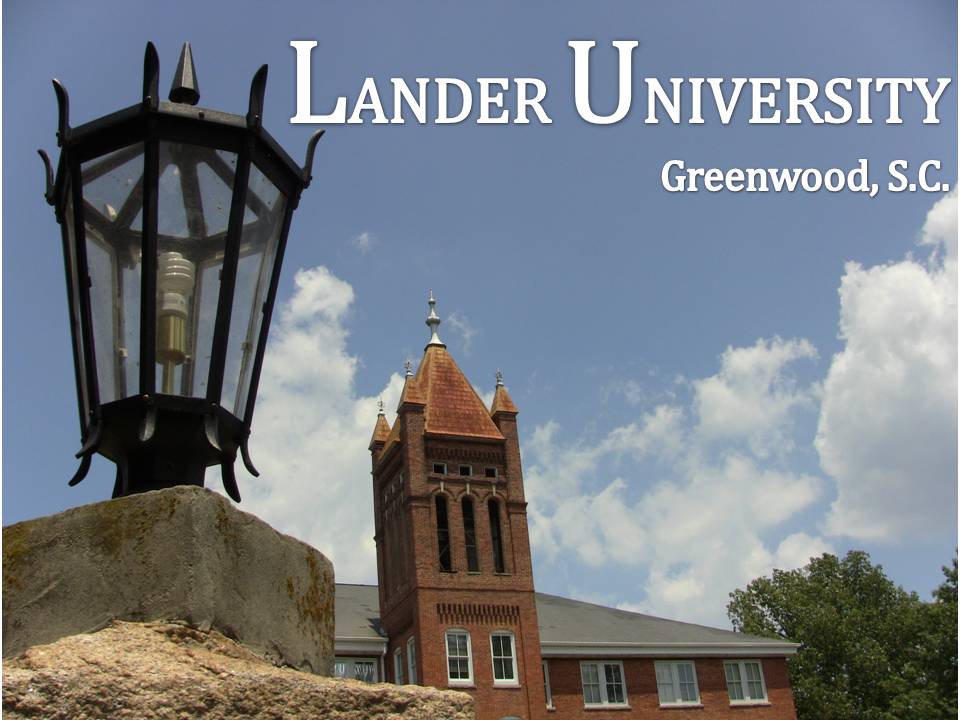 Page NumberMessage from the Director3Lander University Police Department4Our Mission and Values5Access to Campus Facilities6A Legislative History of the Cleary Act7The Campus Security Act8Timely Warning Notices8Daily Crime Log8Reporting Criminal and Contact Emergencies9Dating Violence9Stalking Offense10Campus Security Authority (CSA)11Missing Student Notification Policy12Emergency Telephone NetworkEmergency Preparedness-Emergency Contact13Monitoring and Recording Criminal Activity at off-campus Organizations                        14Crime Statistics14Weapons/Firearms14Definitions of Reportable Crimes14-15South Carolina Sex Offenders16Crime Prevention17-18Lander University Alcohol/Drug Policy18-19Sexual Harassment19-20Sexual Assault                    20-21Sexual Assault Policy                                           21Reporting Sexual Assault                        21Lander University Police Procedures                       22Preventing Sexual Assault                       22When a Sexual Assault Occurs                       22After a Sexual Assault                       23Changing Living and Academic Situation                      23Victim Notification                       23 Crime Incident Statistics                       24Hate Crime Incident Statistics                       25OFFENSEYEARONCAMPUSPROPERTY**RESIDENTIALFACILITIESNONCAMPUSPROPERTYPUBLICPROPERTYOPTIONALTOTALMurder /201100000Non-Negligent 20120   0000Manslaughter201300000201100000Negligent Manslaughter201200000201300000201100000Sex Offenses, Forcible201200000201301001201110001Sex Offenses, Non-Forcible201203003201301001201100000Robbery201200000201300000201100000Aggravated Assault201200000201300000201114005Burglary201225007201325000201100000Motor Vehicle Theft201200000201300000201100000Arson201200000201300000201100000Hate Crimes201200000201300000201109405054Liquor Law Arrests201216740131032013  14461171Liquor Law Violations201100000Referred for Disciplinary201200000Action201301700172011840012Drug Law Arrests20124110116201343018Drug Law Violations201100000Referred for Disciplinary201200000Action201310001Illegal Weapons201100000Possession201212014Arrests201320002Illegal Weapons Possession201100000Violations Referred for 201200000Disciplinary Action20130      0000Hate Crime Statistics2011-2013RACEGENDERRELIGIONSexualOrientationEthnicity/National OriginDisabilityOC = On Campus  NC = Non Campus  RF = Residential Facilities  PP = Public PropertyJJJJFFFFMMMMAAAAMMMMJJJJ2011OCNCRFPPOCNCRFPPOCNCRFPPOCNCRFPPOCNCRFPPOCNCRFPPMurder/Non-Negligent Manslaughter000000000000000000000000Negligent Manslaughter000000000000000000000000Sex Offenses, Forcible000000000000000000000000Sex Offenses, Non-Forcible000000000000000000000000Robbery000000000000000000000000Aggravated Assault000000000000000000000000Burglary000000000000000000000000Motor Vehicle Theft000000000000000000000000Arson000000000000000000000000Other Crimes Involving Bodily Injury0000000000000000000000002012OCNCRFPPOCNCRFPPOCNCRFPPOCNCRFPPOCNCRFPPOCNCRFPPMurder/Non-Negligent Manslaughter000000000000000000000000Negligent Manslaughter000000000000000000000000Sex Offenses, Forcible000000000000000000000000Sex Offenses, Non-Forcible000000000000000000000000Robbery000000000000000000000000Aggravated Assault000000000000000000000000Burglary000000000000000000000000Motor Vehicle Theft000000000000000000000000Arson000000000000000000000000Other Crimes Involving Bodily Injury0000000000000000000000002013OCNCRFPPOCNCRFPPOCNCRFPPOCNCRFPPOCNCRFPPOCNCRFPPMurder/Non-Negligent Manslaughter000000000000000000000000Negligent Manslaughter000000000000000000000000Sex Offenses, Forcible000000000000000000000000Sex Offenses, Non-Forcible000000000000000000000000Robbery000000000000000000000000Aggravated Assault000000000000000000000000Burglary000000000000000000000000Motor Vehicle Theft000000000000000000000000Arson000000000000000000000000Other Crimes Involving Bodily Injury000000000000000000000000Larceny-theft000000000000000000000000Simple Assault000000000000000000000000Intimidation000000000000000000000000Destruction/Damage/Vandalism000000000000000000000000On Campus Residential FacilitiesFire Alarm Monitoring by LUPDAutomatic Sprinkler SystemStandpipe SystemFire PumpFire Alarm Initiating Smoke DetectionBattery Operated Single Station Smoke DetectionCO DetectionPortable Fire ExtinguishersKitchen Suppression SystemsNumber of fire drills each yearChipley Hallxxxxx2Centennial Hallxxxxxx2Thomasonxxx2Brooksidexxx2Lide Apartmentsxxxxx2Williamstonxxxx2University Placexxxx2McGee Courtxxx2Bearcat Villagexxxx2